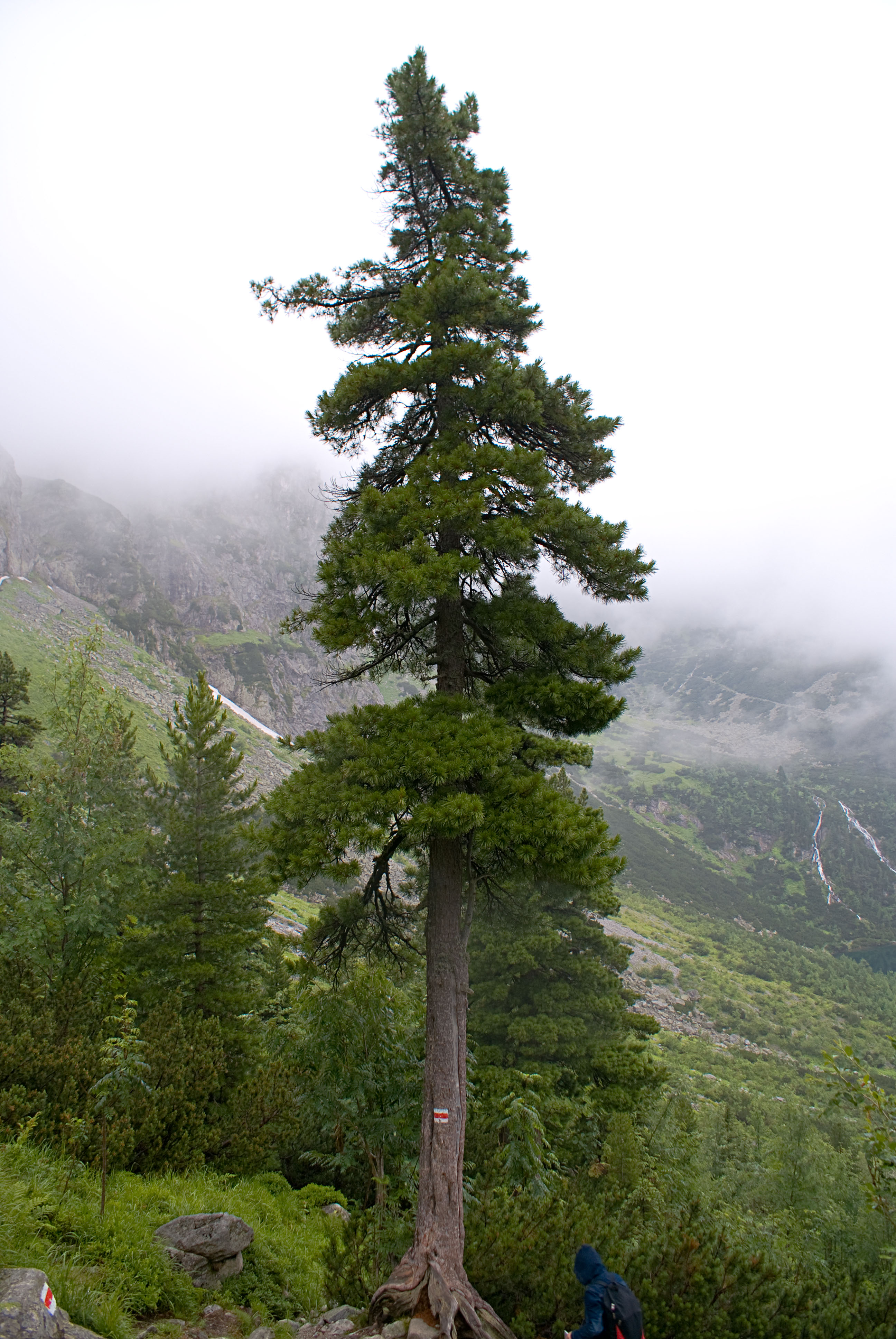 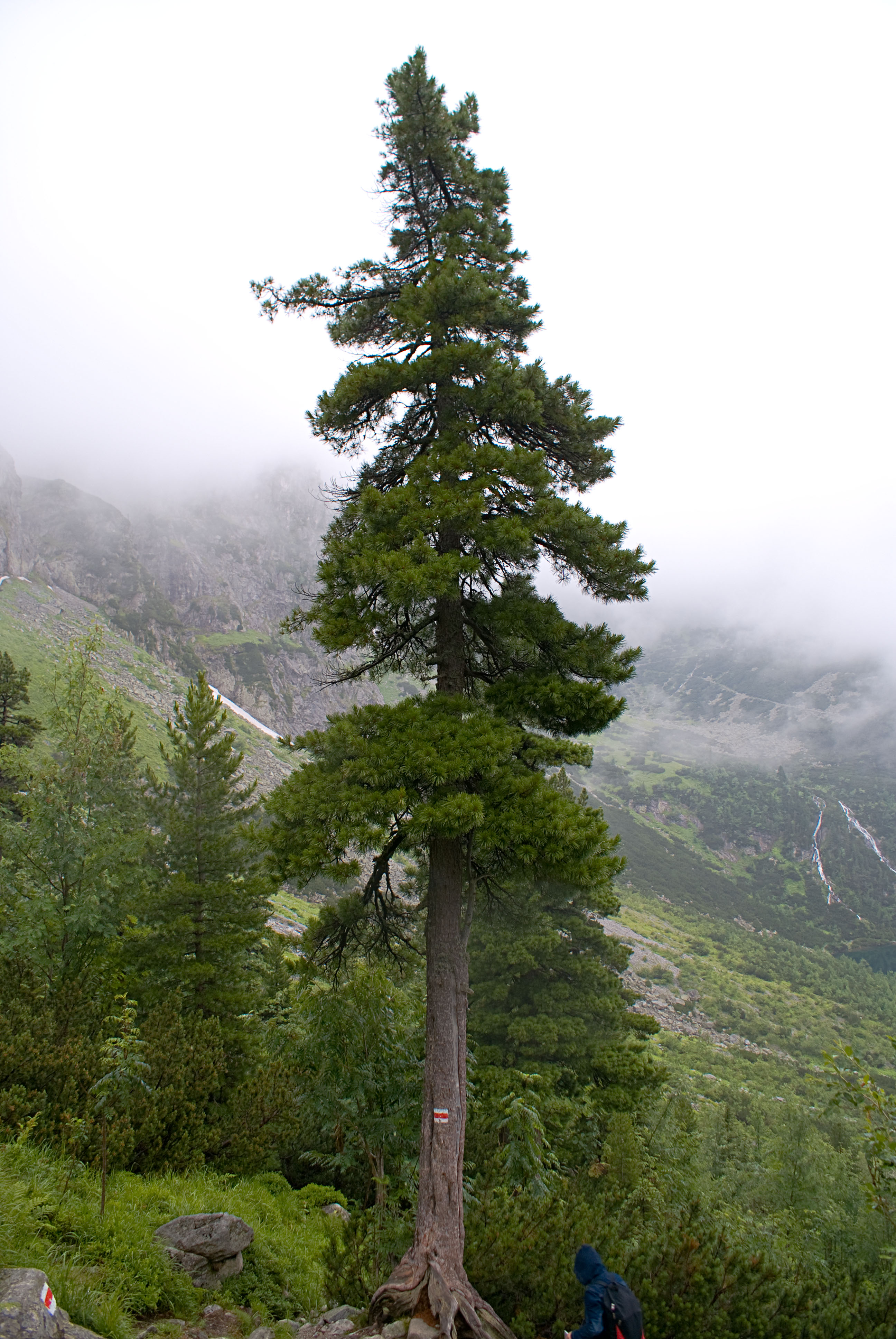 LIMBA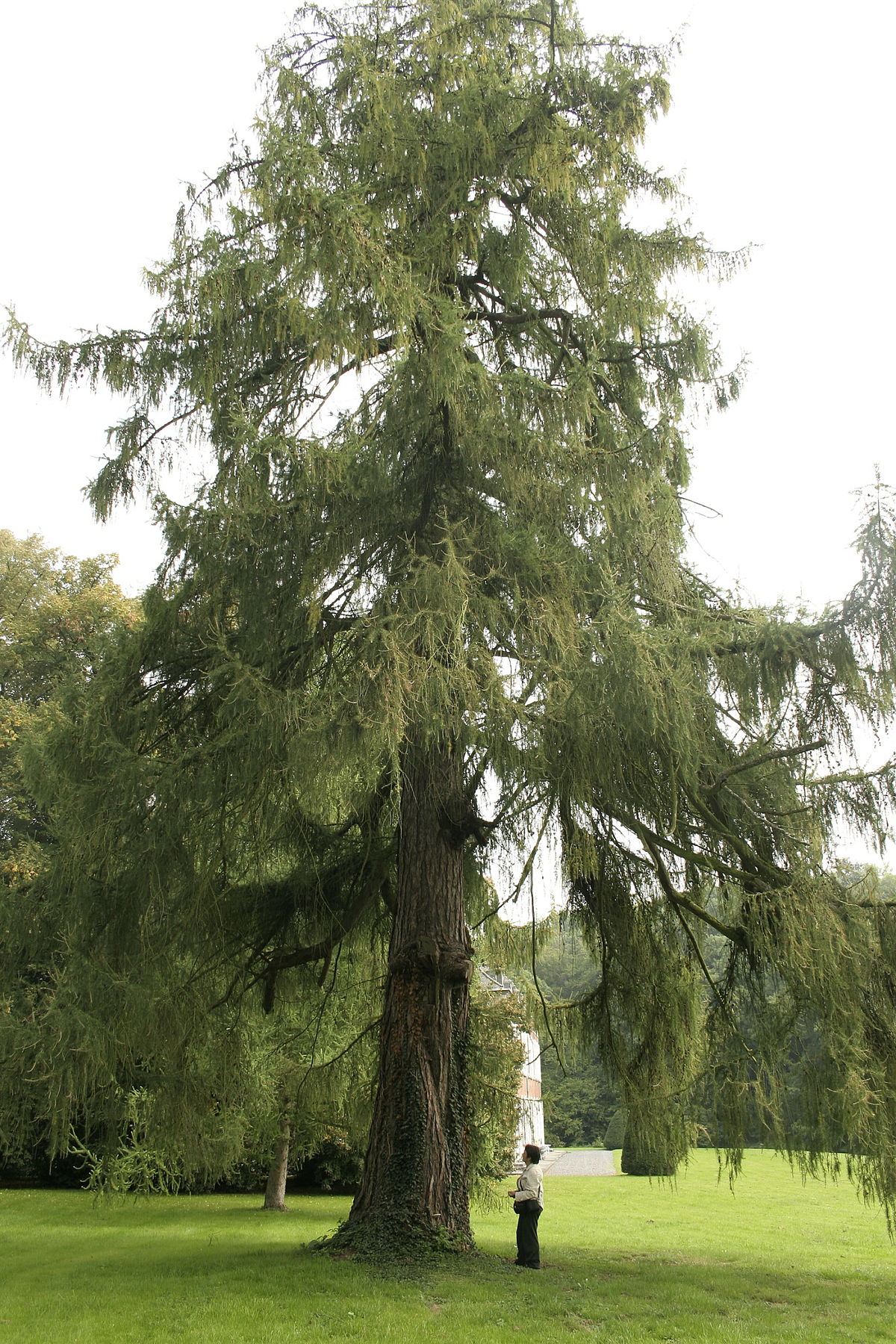 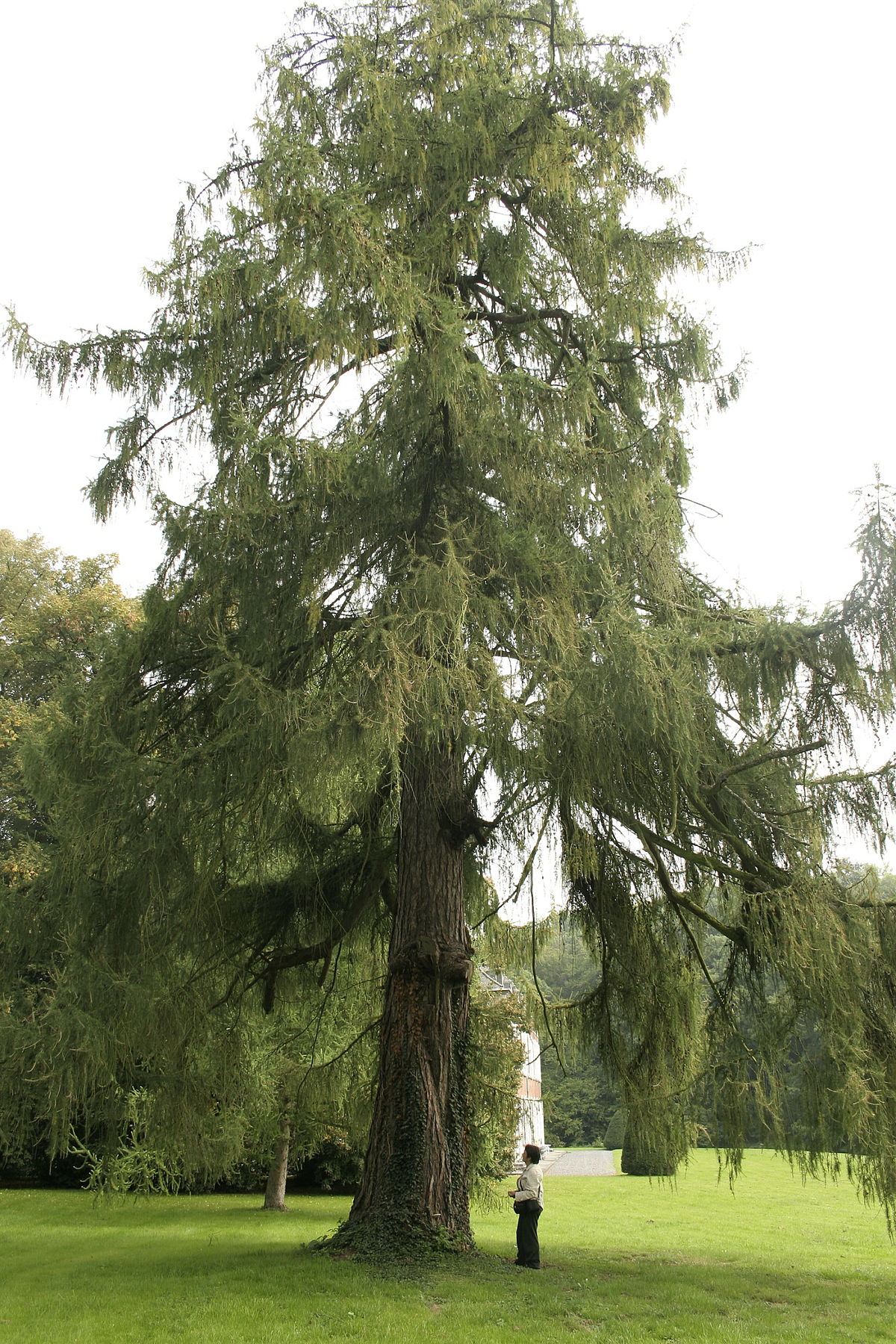 MODRZEW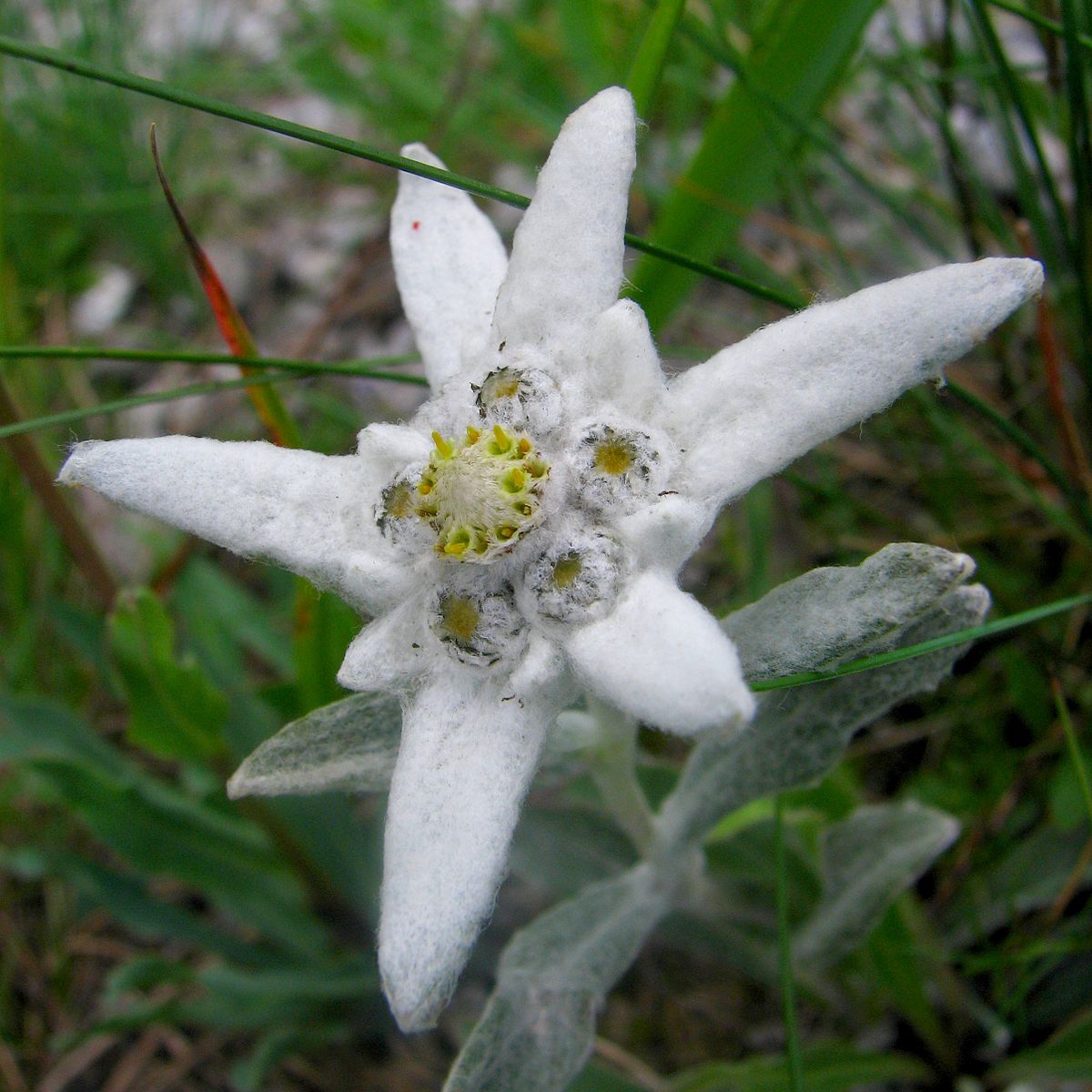 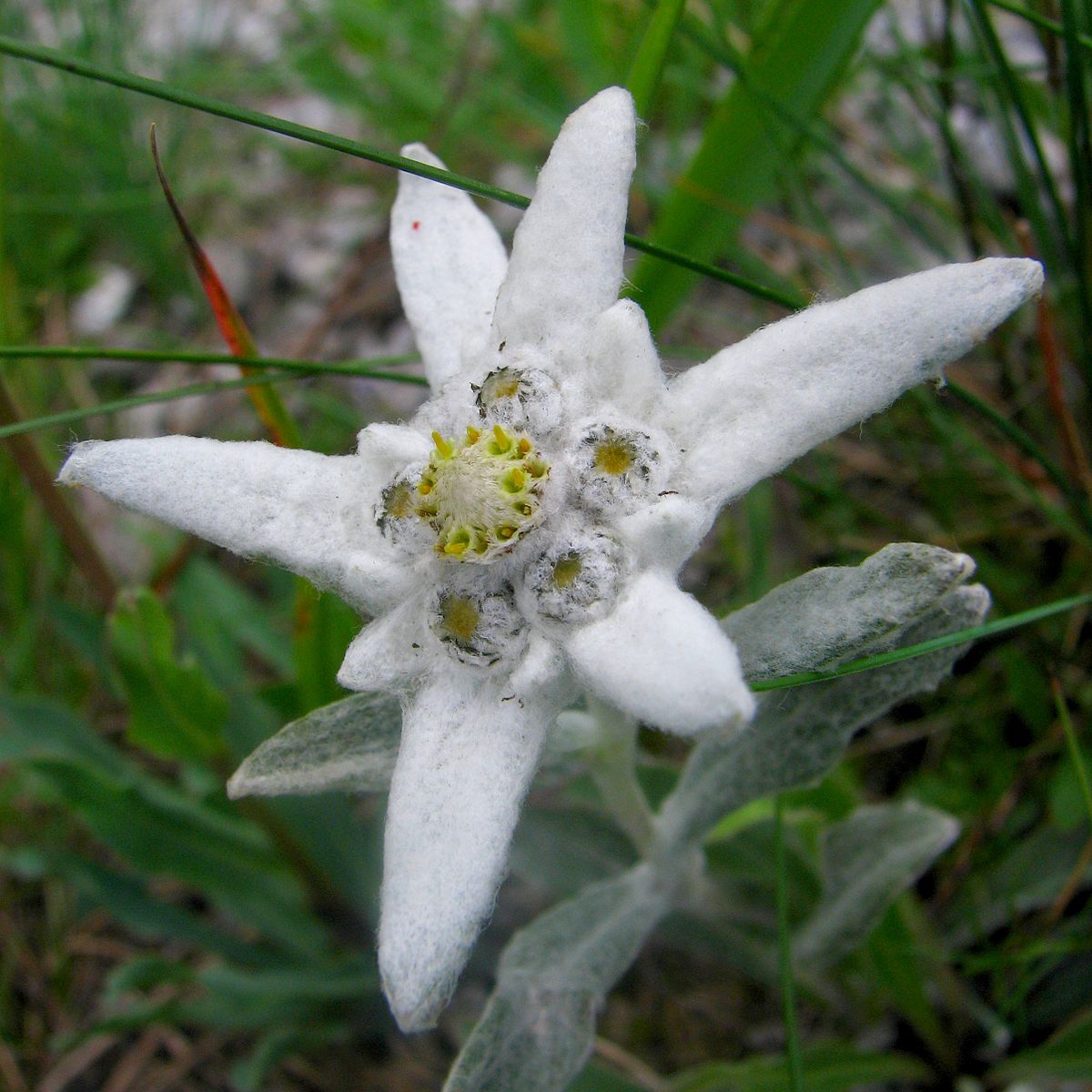 SZAROTKA ALPEJSKA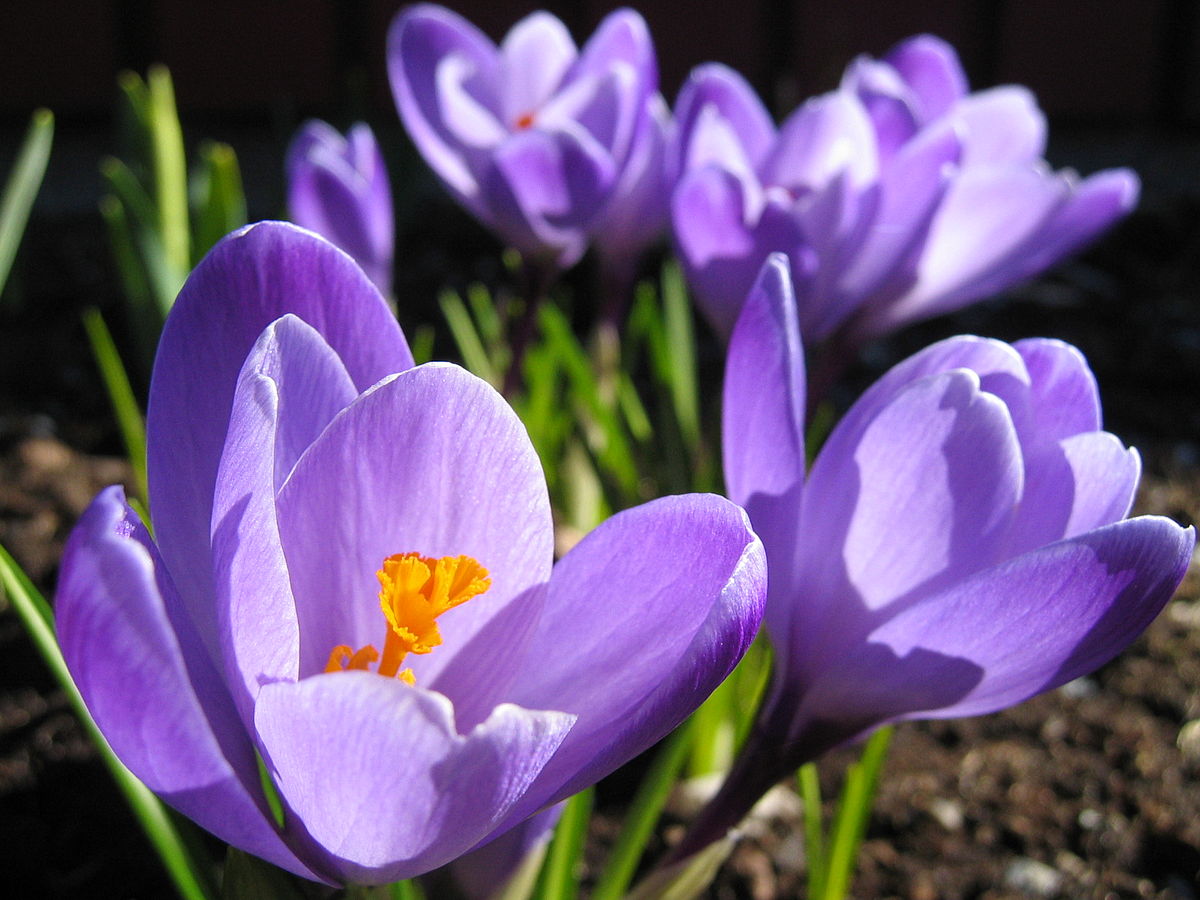 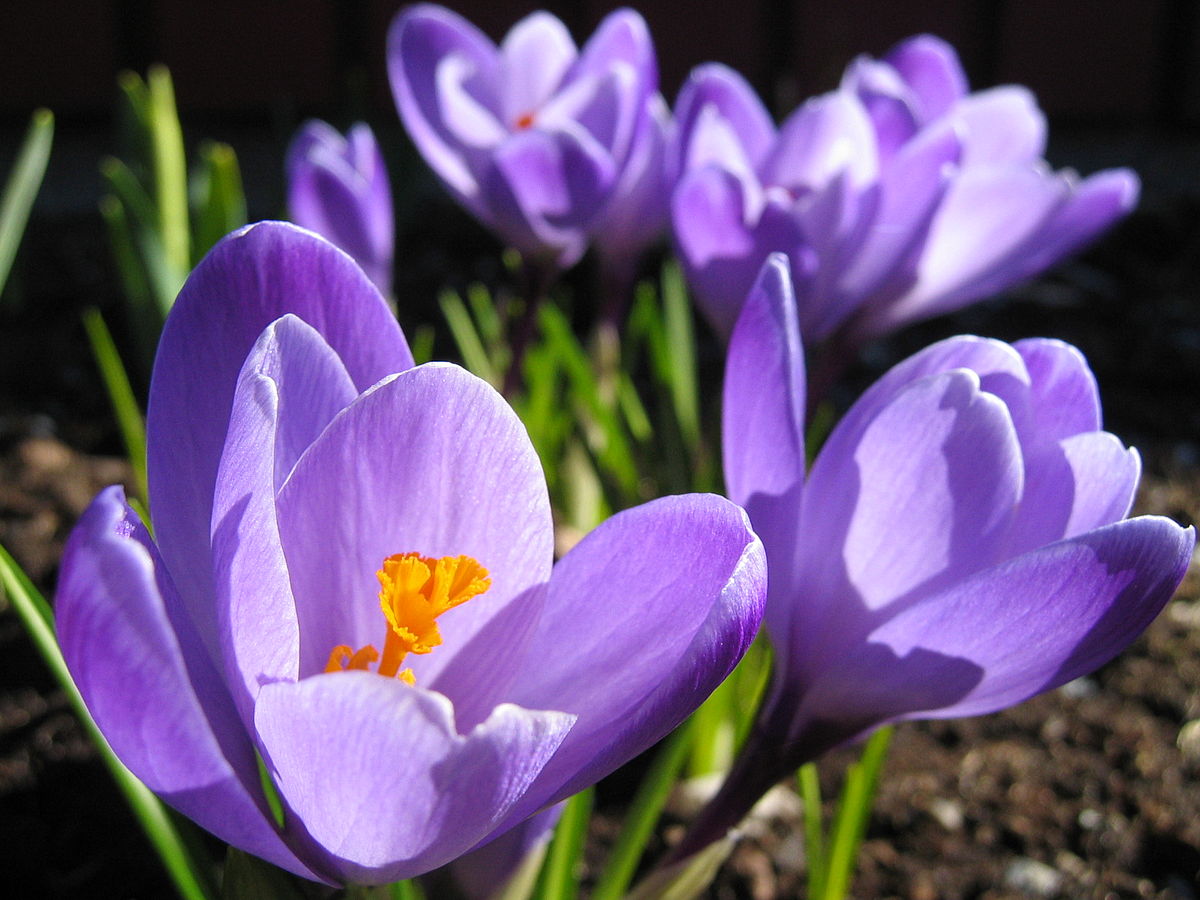 KROKUSY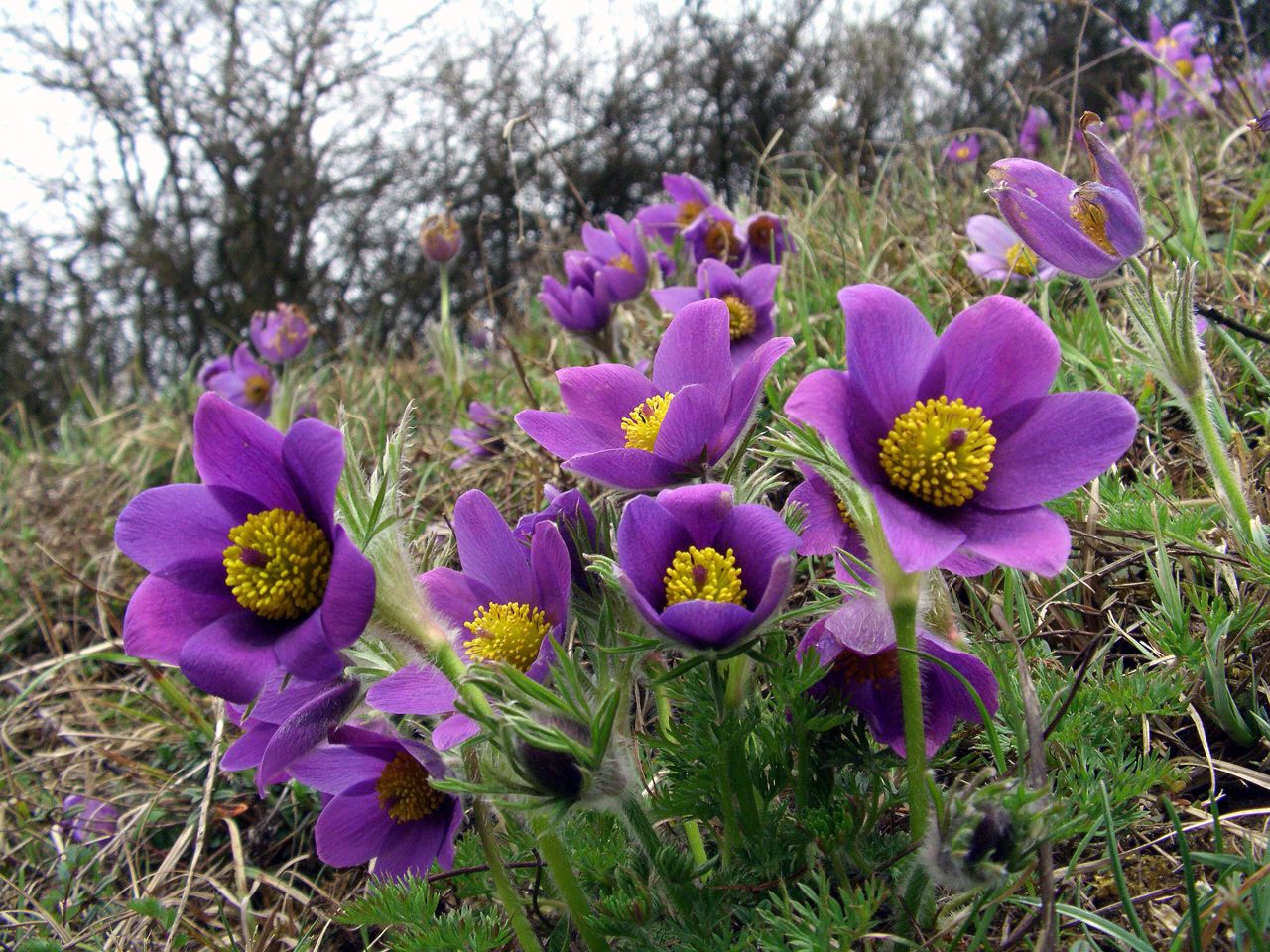 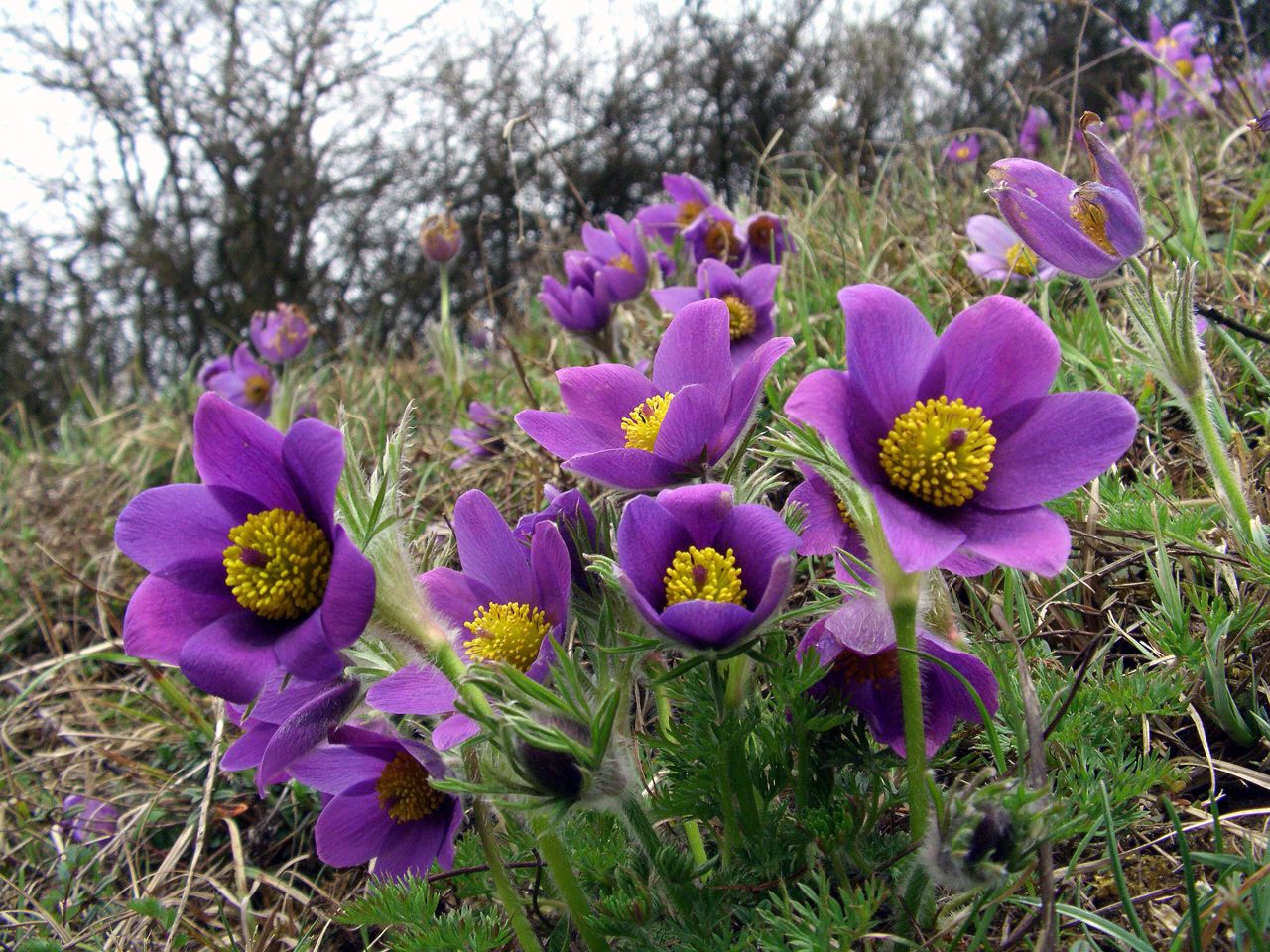 SASANKIKROKUSY